KLASA: 003-06/18-02/01UR.BROJ: 2112-24-18-02-12Delnice, 20. 4. 2018.                                                                                                 Članovima Školskog odborasvima -           Pozivate se na 24. sjednicu Školskog odbora koja će se održati                                                        (UTORAK) 24. 04. 2018. godine s početkom u 9,35 sati.                 Dnevni red:1. Usvajanje zapisnika sa 23. sjednice Školskog odbora održane 13. 04. 2018.2. Usvajanje prijedloga I. izmjena i dopuna financijskog plana za 2018. godinu3. Usvajanje prijedloga I. izmjena i dopuna plana nabave za 2018. godinu Predsjednica Školskog odbora:Koraljka Renier Valinčić, prof.Srednja škola Delnice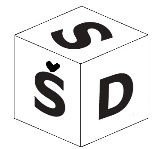 Tel:  051/812-203Lujzinska cesta 42Fax: 051/812-20351300 Delniceured@ss-delnice.skole.hr